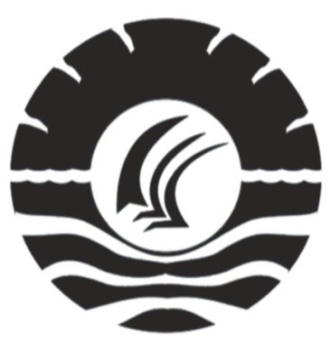 SURVEI LATAR BELAKANG PENDIDIKAN ORANG TUA                   DAN JENIS PILIHAN KARIR SISWA DI SMA NEGERI 1 BARAKAS K R I P S IDiajukan kepada Fakultas Ilmu Pendidikan Universitas Negeri MakassarUntuk Memenuhi Sebagian Persyaratan MemperolehGelar Sarjana Pendidikan (S. Pd.).OlehASRA ABRIANI 1144040046JURUSAN PSIKOLOGI PENDIDIKAN DAN BIMBINGANFAKULTAS ILMU PENDIDIKANUNIVERSITAS NEGERI MAKASAR2016MOTOKemenangan sejati terletak pada kerja keras yang mampu                                    meneteskan air mata dipuncak kebahagian(ASRA ABRIANI)Kuperuntukkan karya ini sebagai kado istimewa buat Ayahanda dan Ibunda tercinta, yang telah berkorban untuk kesuksesanku serta buat saudara-saudaraku yang senantiasa membantu serta keluarga besarku,  terima kasih atas doanya..	Serta Semua orang  yang telah mendukungkuSemoga karunia-Nya mengiringi langkah kita semua. . .Amin. . .	PERNYATAAN KEASLIAN SKRIPSISaya yang bertandatangan di bawah ini :Nama	: ASRA ABRIANINim	: 1144040046Jurusan / Program Studi	: Psikologi Pendidikan dan BimbinganJudulSkripsi	: Survei Latar Belakang Pendidikan Orang Tua Dan jenis Pilihan Karir Siswa di SMA Negeri 1 BarakaMenyatakan dengan sebenarnya bahwa skripsi yang saya tulis ini benar merupakan hasil karya saya sendiri dan bukan merupakan pengambilalihan tulisan atau pikiran orang lain yang saya akui sebagai hasil tulisan atau pikiran sendiri.Apabila di kemudian hari terbukti atau dapat dibuktikan bahwa skripsi ini hasil jiplakan, maka saya bersedia menerima sanksi atas perbuatan tersebut sesuai ketentuan yang berlaku.					Makassar,.................2016					Yang Membuat Pernyataan					ASRA ABRIANI		                           NIM. 1144040046ABSTRAKASRA ABRIANI. 2016. Skripsi. Survei Latar Belakang Pendidikan Orang Tua dan Pilihan Karir Siswa Di SMA Negeri 1 Baraka. Dibimbing oleh Usman Malik dan Kustiah Sunarty. Jurusan Psikologi Pendidikan dan Bimbingan Fakultas Ilmu Pendidikan Universitas Negeri Makassar.Penelitian ini menelaah latar belakang pendidikan orang tua dan pilihan karir siswa di SMA Negeri 1 Baraka. Rumusan masalah penelitian ini adalah: 1. Bagaimanakah gambaran tingkat pendidikan orang tua siswa di SMA Negeri 1 Baraka?. 2. Bagaimanakah gambaran pilihan karir siswa di SMA Negeri1 Baraka?. 3. Bagaimanakah gambaran latar belakang pendidikan orang tua dan pilihan karir siswa di SMA Negeri 1 Baraka?. Tujuan Penelitian ini adalah untuk mengetahui: 1. Gambaran tingkat pendidikan orang tua siswa di SMA Negeri 1 Baraka. 2. Gambaran pilihan karir siswa di SMA Negeri 1 Baraka. 3. Gambaran latar belakang pendidikan dan pilihan karir siswa di SMA Negeri 1 Baraka. Penelitian ini menggunakan pendekatan kuantitatif dengan jenis penelitian survei. Subjek penelitian berjumlah 48 responden yang merupakan siswa di SMA Negeri 1 Baraka pada tahun ajaran 2014/2015. Pengumpulan data dengan menggunakan instrumen cheklist dan laporan hasil dokumentasi. Analisis data menggunakan analisis deskriptif. Hasil penelitian menunjukkan bahwa: 1.Gambaran tingkat latar belakang pendidikan orang tua di SMA Negeri 1 Baraka secara berturut- turut di mulai dari SMA/ MA, Perguruan Tinggu, SMP/ MTs, SD/ MI 2. Pilihan karir siswa di SMA Negeri 1 Baraka adalah sosial, konvensional,  enterpresing dan realistik. Tidak ada siswa yang memilih pilihan karir investigatif dan artistik. 3. Latar belakang pendidikan orang tua dengan tingkat SD cenderung memilih pilihan karir realistik, sosial enterpresing dan konvensional. Latar belakang pendidikan orang tua dengan tingkat SMP cenderung memilih pilihan karir sosial. Latar belakang pendidikan orang tua dengan tingkat SMA cenderung memilih pilihan karir sosial. Latar belakang pendidikan orang tua dengan tingkat Perguruan Tinggi cenderung memilih pilihan karir sosialPRAKATA	Alhamdulillahi Rabbil Alamin, Allahumma Shalli Ala Muhammad Wa Ali Muhammad. Puji syukur kehadirat Allah SWT yang senantiasa penulishaturkan, karena berkat rahmat dan hidayah-Nya, sehingga skripsi ini dapat terselesaikan. Skripsi ini berjudul “survei latar belakang pendidikan orang tua terhadap pilihan pendidikan dan karier siswa di SMA Negeri 1 Baraka”. Penulisan skripsi ini dimaksudkan sebagai persyaratan dalam penyelesaian studi pada Jurusan Psikologi Pendidikan dan Bimbingan Fakultas Ilmu Pendidikan Universitas Negeri Makassar.	Selama penulisan skripsi ini, penulis menghadapi berbagai hambatan dan tantangan. Namun berkat bimbingan, motivasi, dan sumbangan pemikiran dari berbagai pihak, segala hambatan dan tantangan dapat teratasi. Oleh karena itu, dengan penuh rasa hormat penulis menghaturkan terima kasih yang sebesar-besarnya kepada  Drs. H. Usman Malik, M.Pd dan Dr. Hj. Kustiah Sunarty, M.Pd masing-masing selaku pembimbing I dan pembimbing II, yang telah banyak meluangkan waktu dan tenaga dalam memberikan arahan, petunjuk dan motivasi kepada penulis mulai dari penyusunan usulan penelitian hingga selesainyas kripsi ini. Selanjutnya ucapan yang sama dihaturkan kepada:Prof. Dr. H. Arismunandar, M.Pd. sebagai Rektor Universitas Negeri Makassar atas segala kebijakan dan dukukangannya dalam proses perkuliahan serta perannya sebagai model dalam pelaksanaan penelitian sehingga penyusunan skripsi berjalan dengan lancar. Dr. Abdullah Sinring, M. Pd sebagai Dekan Fakultas Ilmu Pendidikan Universitas Negeri Makassar atas, segala kebijaksanaan dan dukungannya sehingga proses perkuliahan maupun penyusunan skripsi berjalan dengan lancar. Dr. Abdul Saman, M.Si, Kons sebagai Pembantu Dekan I, Drs. Muslimin, M. ED sebagai Pembantu Dekan II, dan Drs. Pattaufi, S.Pd, M. Si sebagai Pembantu Dekan III, dan Pembantu Dekan IV Sebagai Dr. Parwoto, M. Pd, atas segala bantuan administrasinya maupun dalam perkulahan. Fakultas Ilmu Pendidikan Universitas Negeri Makassar atas segala kebijaksanaan dan dukungannya sehingga proses perkuliahan maupun penyusunan skripsi berjalan dengan lancar. Drs. H. Muhammad Anas, M. Si dan Sahril Buchori, S.Pd., M.Pd masing-masing sebagai Ketua Jurusan dan Sekretaris Jurusan Psikologi Pendidikan dan Bimbingan atas segala bantuannya dalam administrasi maupun dalam perkuliahan.Bapak dan Ibu Dosen Fakultas Ilmu Pendidikan, khususnya Jurusan psikologi Pendidikan dan Bimbingan yang telah mendidik dan memberikan bekal ilmu pengetahuan kepada penulis.Arif Candik, S.Pd., M.Pd , sebagai Kepala SMA Negeri 1 Baraka atas izin mengadakan penelitian di sekolah yang dipimpin beserta semua guru dan staf di SMA Negeri 1 Baraka atas kesediaanya untuk memberikan informasi dan bantuan yang peneliti butuhkan.Teristimewa buat Kedua Orang tuaku tercinta, Ayahanda Amal dan Ibunda Wana yang telah merawat dan membesarkan penulis dengan susah payah dan ketulusannya mencurahkan cinta, kasihsayang dan perhatiannya disertai dengan iringan do’a sehingga penulis dapat menyelesaikan studinya. Semoga ananda dapat membahagiakan mereka dan membalas setiap tetes demi tetes keringat yang tercurah demi membimbing ananda menjadi seorang manusia yang berguna.Amin.Saudara-saudaraku tercinta Takdir, Muhammad Hamdan, Ahmad Syauqi terimakasih atas doa dan dukungannya.Keluarga besarku, terimakasih atas perhatian, dukungan dan doa restunya pada penulis.Sahabatku tercinta, Fida, Andriati, Anti, Ersa yang senantiasa memberikan motivasi untuk peneliti. Terimakasih banyak untuk semua canda dan tawanya, semuanya akan terekam dalam memoriku sahabat.Sahabat-Sahabatku seperjuangan, Nugrah, Vim, Ifha, Esty, Eka, Inna,  Adji, Lisda, indri, Illank, Bunda Irma, Yuyun, Wawan, Ajis,indri yang senantiasa memberikan bantuan serta memotivasi peneliti. Terima kasih banyak untuk kebersamaannya, atas segala canda, tawa, suka dan dukanya. Semuanya akan selalu terekam di memoriku. Kita selalu bersama. Sahabat!.Teman-teman Psikologi Pendidikan dan Bimbingan Angkatan 2011 Kelas A dan B terima kasih juga atas kebersamaannya, menemaniku saat suka dan duka. Semuanya tidak akan pernah dilupakan oleh peneliti.Kakak-kakak senior Psikologi Pendidikan dan Bimbingan yang senantiasa memberikan dukungan dan motivasi baik suka dan duka sehingga peneliti dapat menyelesaikan tugasnya dengan baik . Teman-teman KKN-PPL Terpadu Angkatan IX  SMPN 2 POLUT Agunawati, Sati, Deck Roy, Rustam, Natsir  yang telah memberi cerita baru dan senantiasa memberikan bantuan serta memotivasi peneliti. Terima kasih kebersamaannya, atas segala canda, tawa, suka dan dukanya.Keluarga kecilku di KSM, MAPASSE, dan KACEBONG yang selalu memberikan tempat bernaung kepada penelitiAdik-adik siswa SMA Negeri 1 Baraka khususnya siswa kelas XI dan sebagai subjek penelitian yang dengan ikhlas dan kerjasamanya dalam penelitian ini. Kepada semua pihak yang tidak sempat saya sebutkan namanya, namun telah membantu penulis dalam penyelesaian studi.Kepada semua pihak yang tercantum di atas, semoga mendapat imbalan yang setimpal dari Allah SWT. Akhirnya penulis berharap semoga skripsi ini dapat bermanfaat sebagai bahan masukan dan informasi bagi pembaca, dan semoga kebaikan dan keikhlasan serta bantuan dari semua pihak bernilai ibadah di sisi Allah SWT. Amin.Makassar,    Januari 2016PenulisDAFTAR ISIDAFTAR GAMBARDAFTAR TABELDAFTAR LAMPIRANHalamanHALAMAN JUDULPERSETUJUAN PEMBIMBING MOTTO PERNYATAAN KEASLIAN SKRIPSI ABSTRAK PRAKATADAFTAR ISIDAFTAR GAMBARDAFTAR TABELDAFTAR LAMPIRANBAB  I. PENDAHULUANLatar Belakang MasalahRumusan MasalahTujuan PenelitianManfaat Hasil PenelitianBAB II. TINJAUAN PUSTAKA, KERANGKA PIKIR DAN HIPOTESISTINJAUAN PUSTAKALatar belakang Pendidikan Orang TuaPengertian Latar Belakang Pendidikan Orang TuaDukungan Pendidikan Orang Tua Terhadap Pilihan Pendidikan dan Pilihan Karir SiswaPilihan Karir SiswaDefinisi Pemilihan KarirTeori-teori Pemilihan KarirFaktor-faktor Pemilihan KarirIndikator dalam Pemilihan KarirTahap Pemilihan KarirKERANGKA PIKIRBAB III. METODE PENELITIANPendekatan Dan Jenis PenelitianVariabel dan Desain PenelitianDefinisi OperasionalPopulasi dan SampelTeknik Pengumpulan DataAnalisis DataBAB IV.HASIL PENELITIAN DAN PEMBAHASANHasil PenelitianAnalisis Statistik DeskritifDeskripsi Data Latar Belakang Pendidikan Orang Tua Deskripsi Data Pilihan Pendidikan dan Pilihan Karir SiswaPembahasanBAB V KESIMPULAN DAN SARANKesimpulanSaranDAFTAR PUSTAKALAMPIRANRIWAYAT HIDUPiiiiiiivvvixxiixiiixiv1889101010121414182228293134343434353636383838384042494949NomorNama GambarHalamanGambar 2.1Skema Kerangka Pikir Penelitian33NomorNama TabelHalamanTabel 3.1Tabel 3.2Tabel 4.1Tabel 4.2Tabel 4.3Populasi PenelitianSampel PenelitianDistribusi Frekuensi Skor Tingkat Latar Belakang Pendidikan Orang Tua Siswa SMA Negeri 1 BarakaDistribusi Frekuensi Skor Tingkat Pilihan Pendidikan dan Pilihan Karir Siswa SMA Negeri 1 BarakaData Tingkat Variabel Penelitian3536394041NomorNama LampiranHalaman123456789101112Keterangan Latar Pendidikan Orang TuaData Rata- Rata Hasil penelitianKeterangan Pendidikan Dan Pekerjaan OrangPengajuan JudulPengesahan JudulSurat Penunjukan PembimbingSurat Permohonan Penunjukan PembimbingSurat Permohonan Melakukan PenelitianSurat Rekomendasi BALITBANGDASurat Izin Penelitian Kabupaten EnrekangSurat Izin Telah Melakukan PenelitianRiwayat Hidup  54  55  57  58  59  60  61  62  63  64  65